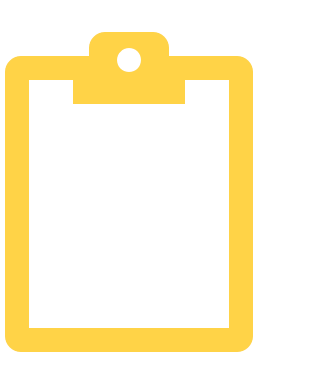 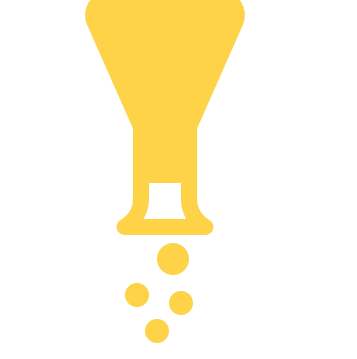 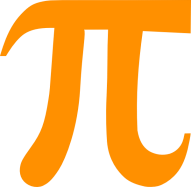 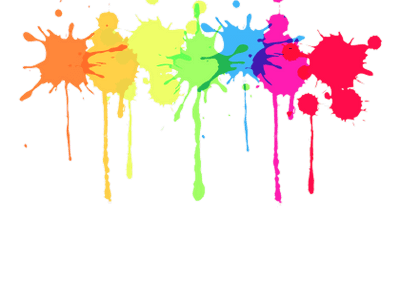 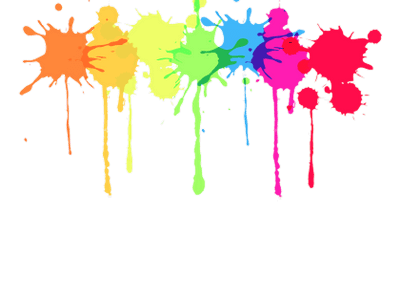 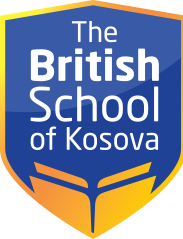 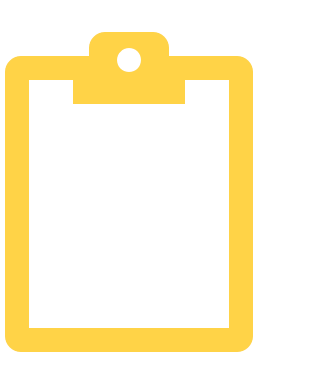 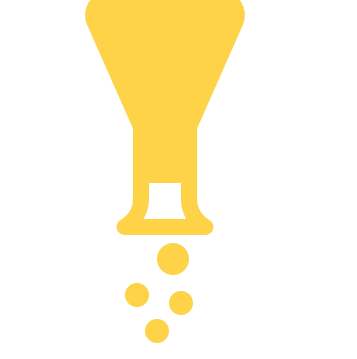 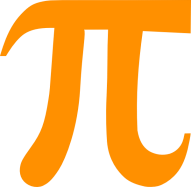 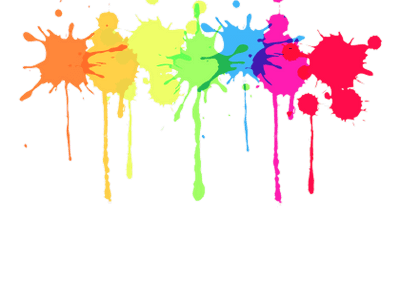 SCHEDULE–CLASS V/A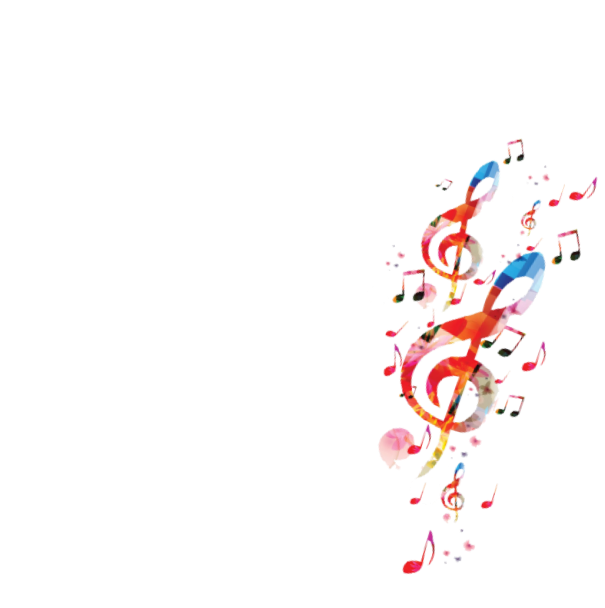 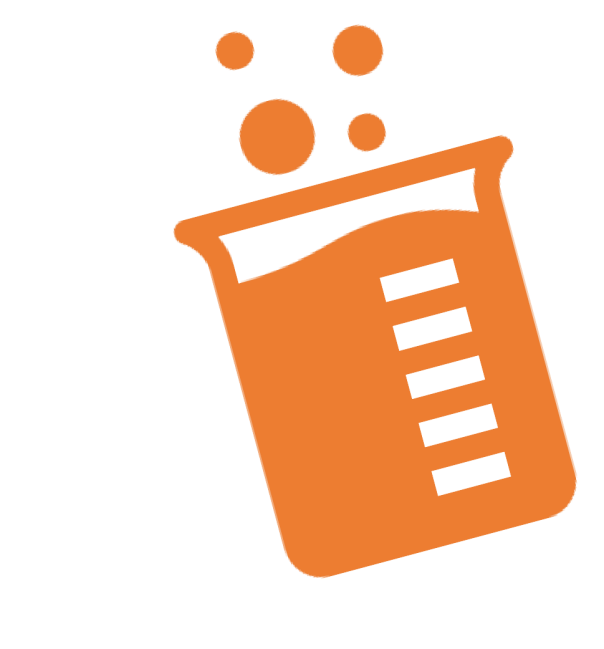 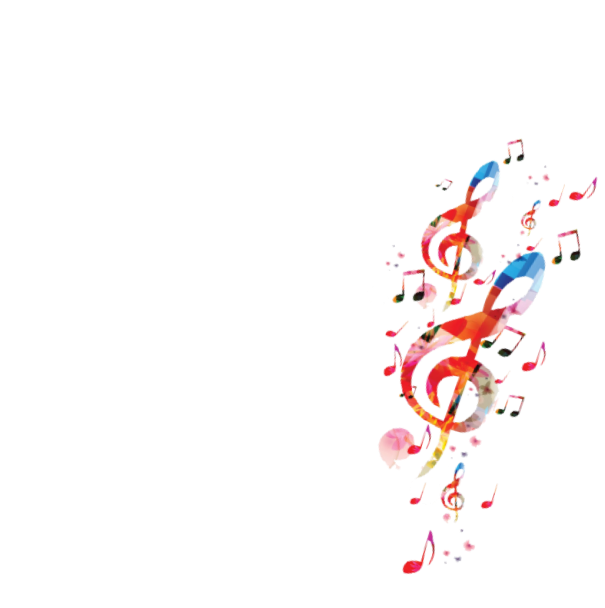 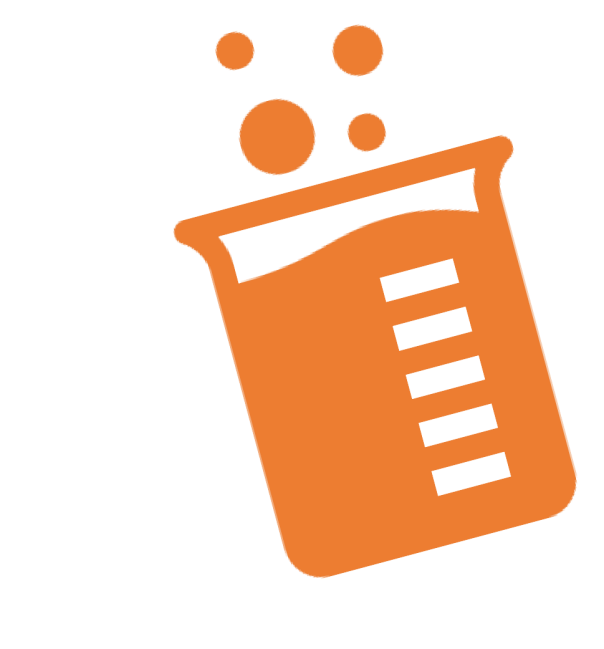 SCHEDULE–CLASS V/ASCHEDULE–CLASS V/ASCHEDULE–CLASS V/ASCHEDULE–CLASS V/ASCHEDULE–CLASS V/ACLASSMONDAYTUESDAYWEDNESDAYTHURSDAYFRIDAY1) 09:20-10:00EnglishAlbanianMathematicsMusicPhysical education2) 10:10-10:50EnglishMathematicsMathematicsMathematicsEnglish3) 11:00-11:40AlbanianArtEnglishAlbanianEnglish4) 12:35-13:15MathematicsEnglishAlbanianEnglishAlbanian5)13:20-14:00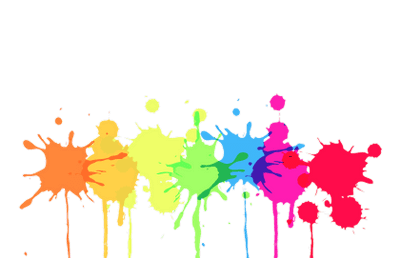 MathematicsPhysical educationEnglishEnglishMathematics6)14:05-14:45Society and the environmentHuman and natureElective subjectHuman and natureSociety and the environment